LISTADO CON LOS PAÍSES Y CAPITALES DE ASIA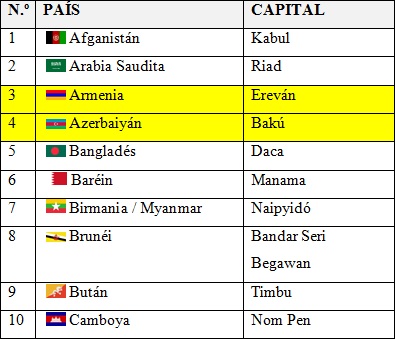 Tabla 1. Países y capitales de Asia (I)* Birmania es denominado Myanmar en la Unión Europea y Birmania según la ONU.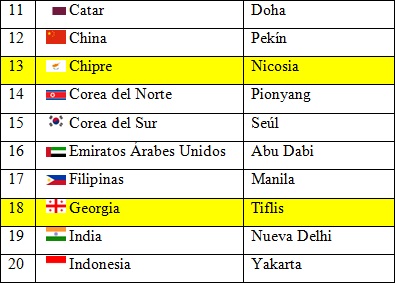 Tabla 2. Países y capitales de Asia (II)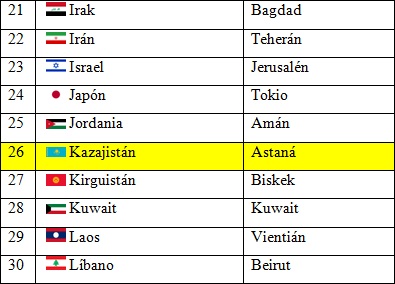 Tabla 3. Países y capitales de Asia (III)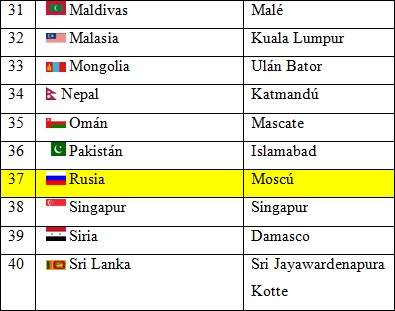 Tabla 4. Países y capitales de Asia (IV)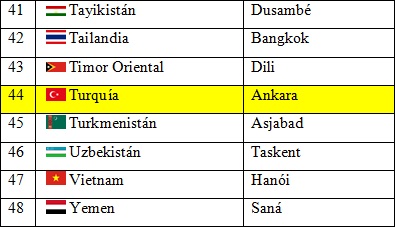 Tabla 5. Países y capitales de Asia (V)PaísCapitalGuineaConakryGuinea BissauBissauGuinea EcuatorialMalaboKenyaNairobiLesothoMaseruLiberiaMonroviaLibiaTrípoliMadagascarAntananarivoMalawiLilongweMalíBamakoMarruecosRabatMauricioPürt LouisMauritaniaNowakchottMozamhiqueMaputoNamibiaWindhochNígerNiameyNigeriaAbujaRep. CentroafricanaBanguiRwandaKigaliSto. Tomé y PríncipeSanto ToméSenegalDakarSeychellesVictoriaSierra LeonaFreetown